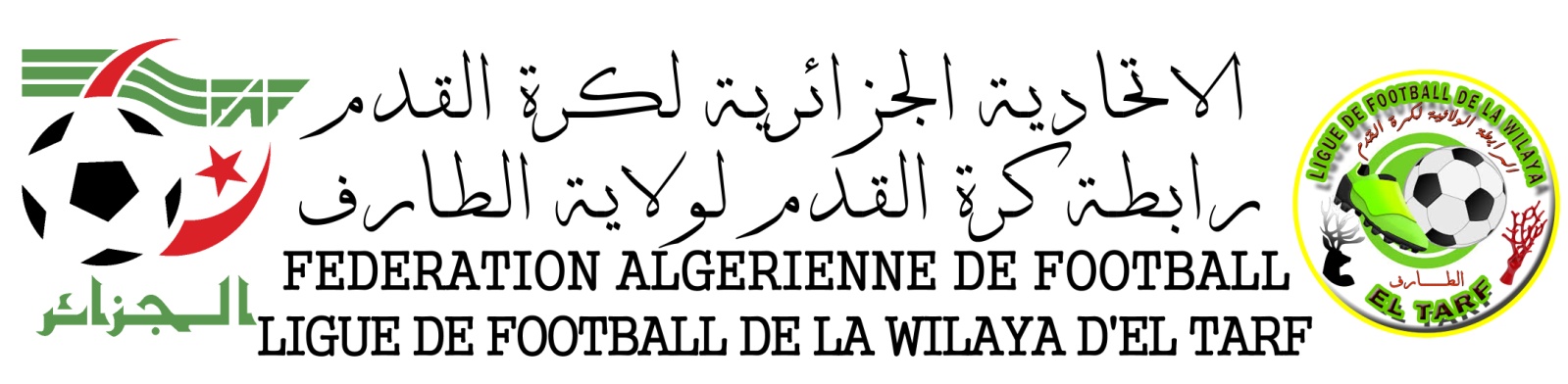                                                SECRETAIRE GENERAL                                                  OUARGUI A / HAMID CLUBSPOINTSJGNPBPBCDIFCLASSEMENTOBSCMR06220062+41ERASB06220051+42EMEMBCT03110040+43EMEWAK03210143+14EMEJMS03110010+15EMEASBT0321012206EMEABB0321012207EMEUSBB03210134-18EMEMBCF00200212-19EMEARS00200205-510EMECRBAA00200217-611EME